附件：“炫青春行大运”即开型体育彩票游戏规则一、炫青春行大运	(一)面值：5元。(二)奖组：72万张(360万元)。(三)玩法规则：刮开覆盖膜，如果出现大运标志“”，即中得该标志下方所示的金额。中奖奖金兼中兼得。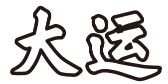 (四)设奖方案：奖级中奖金额（元）中奖个数中奖小计（元）1100,0001100,000210,000440,00031,00099,00045003216,000510075075,0006503,000150,00073012,000360,00082015,000300,00091045,000450,000105168,000840,000合 计243,7962,340,000